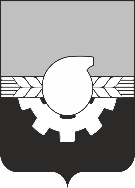 АДМИНИСТРАЦИЯ ГОРОДА КЕМЕРОВОПОСТАНОВЛЕНИЕот 29.12.2023 № 4322О демонтаже незаконно размещенных объектовРуководствуясь решением Кемеровского городского Совета народных депутатов от 19.10.2018 № 171 «Об утверждении Положения «О порядке освобождения земельных участков, находящихся в муниципальной собственности города Кемерово, и земельных участков на территории города Кемерово, государственная собственность на которые не разграничена, от незаконно размещенных на них объектов, не являющихся объектами капитального строительства, в том числе осуществления демонтажа и (или) перемещения таких объектов»1. Принять решение о демонтаже незаконно размещенных объектов, 
не являющихся объектами капитального строительства, расположенных 
на земельных участках, государственная собственность на которые 
не разграничена, а также на земельных участках, находящихся в муниципальной собственности, согласно приложению № 1 к настоящему постановлению.2. Вывоз и хранение демонтированных объектов и находящегося внутри них имущества осуществить силами специализированной организации.3. Утвердить состав комиссии по демонтажу незаконно размещенных объектов согласно приложению № 2 к настоящему постановлению.4. Комиссии по демонтажу незаконно размещенных объектов осуществить мероприятия по демонтажу указанных в пункте 1 настоящего постановления незаконно размещенных объектов не позднее 31 декабря 2024 года.5. Комитету по работе со средствами массовой информации администрации города Кемерово обеспечить официальное опубликование настоящего постановления и разместить настоящее постановление на официальном сайте администрации города Кемерово в информационно-телекоммуникационной 
сети «Интернет».6. Контроль за исполнением настоящего постановления возложить 
на первого заместителя Главы города Мельника В.П.Глава города                                                                                              Д.В. АнисимовПРИЛОЖЕНИЕ № 1к постановлению администрации города Кемеровоот 29.12.2023 № 4322ПЕРЕЧЕНЬнезаконно размещенных объектов, не являющихся объектами капитального строительства, расположенных на земельных участках, государственная собственность на которые не разграничена, а также на земельных участках, находящихся в муниципальной собственностиПРИЛОЖЕНИЕ № 2к постановлению администрации города Кемеровоот 29.12.2023 № 4322СОСТАВкомиссии по демонтажу незаконно размещенных объектов№п/пМестоположение объекта1г. Кемерово, Центральный район,юго – западнее дома 90/1 просп. Ленина(киоск по продаже мороженого)2г. Кемерово, Центральный район,юго – западнее дома 90/1 просп. Ленина(павильон по продаже фейерверков)3г. Кемерово, Центральный район,юго – западнее дома 90/1 просп. Ленина(киоск по реализации продукции общественного питания)4г. Кемерово, Центральный район,восточнее строения 11 просп. Московский(киоск по продаже мороженого)5г. Кемерово, Центральный район,севернее строения 11 просп. Московский(павильон по продаже фейерверков)6г. Кемерово, Ленинский район,юго – западнее строения 39 просп. Химиков(киоск по продаже кофе)7г. Кемерово, Ленинский район,юго – западнее строения 39 просп. Химиков(киоск по продаже мороженого)8г. Кемерово, Ленинский район,юго – западнее строения 39 просп. Химиков(павильон по продаже фейерверков)9г. Кемерово, Ленинский район,севернее комплекса ОАО «Химмаш», ул. Терешковой, 45(два металлических гаража)Председатель комиссии:Кондратьев Алексей Владимировичначальник управления архитектуры и градостроительства администрации города КемеровоЧлен комиссии:Баранова Ольга Анатольевна заместитель начальника управления архитектуры и градостроительства администрации города Кемерово